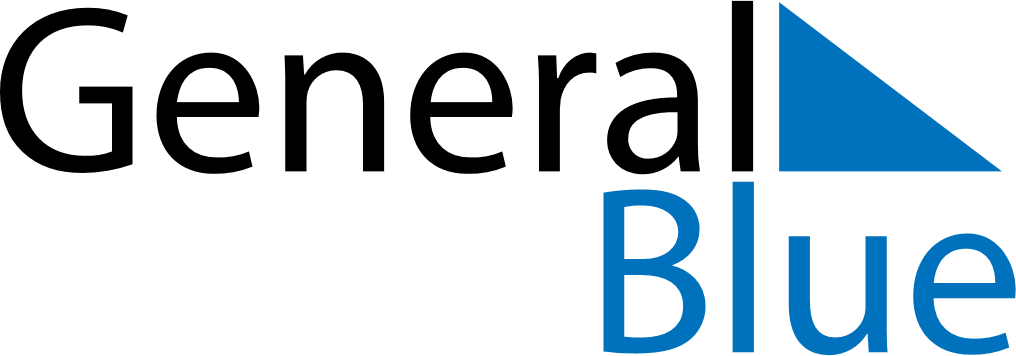 November 2025November 2025November 2025BelarusBelarusSundayMondayTuesdayWednesdayThursdayFridaySaturday12345678October Revolution Day9101112131415161718192021222324252627282930